Додатокдо рішення виконавчогокомітету міської радивід 17.10.2023 року №304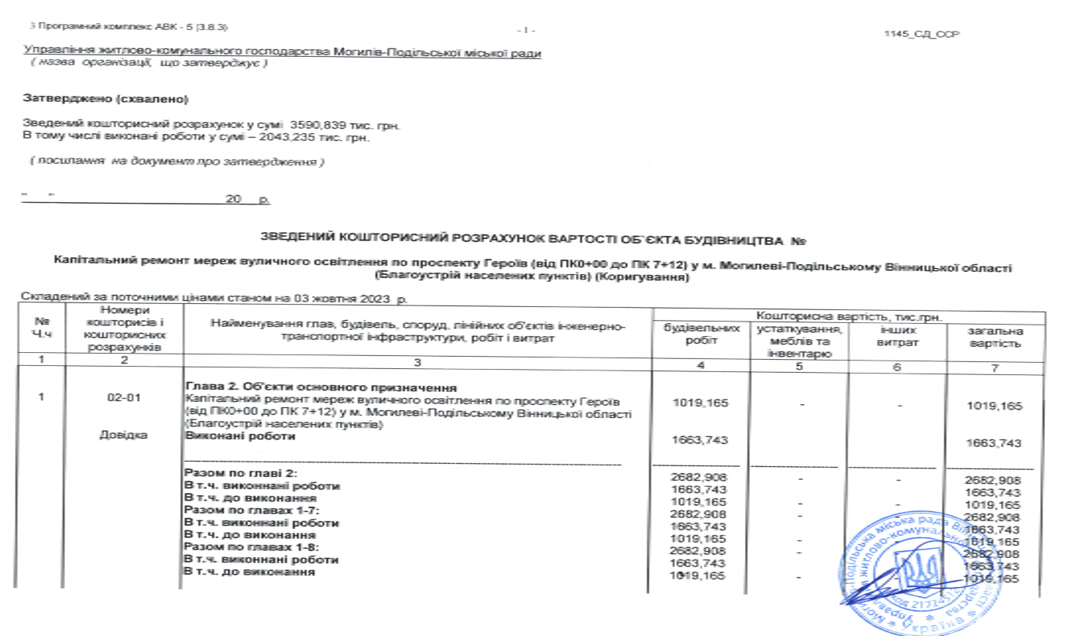 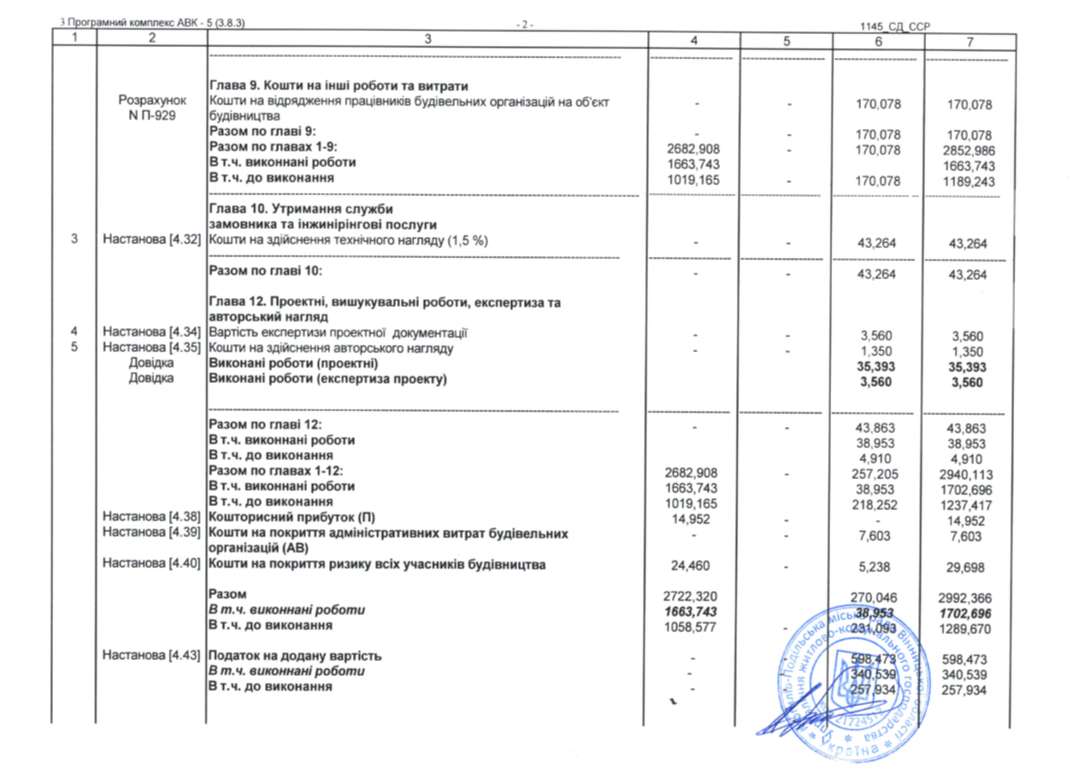 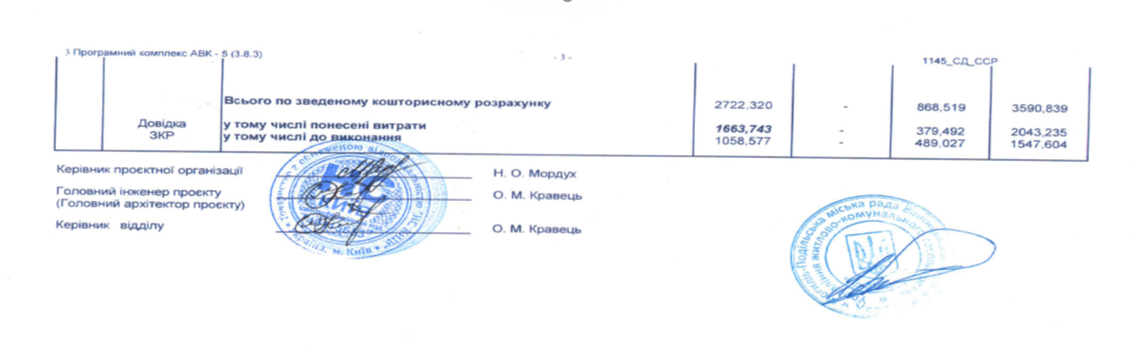                      Перший заступник міського голови                                                                                  Петро БЕЗМЕЩУК